附件1               聊城大学2024年“校园杯”学生女子排球赛报名表学院（公章）                      领队：               联系电话：教练：               联系电话：注：队长在报名表姓名后标注“C”，并扫码加入微信群，进群后请将备注改成“学院+姓名+电话”。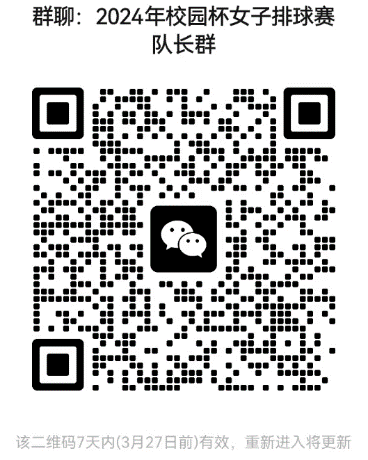 队服号码姓名学号身份证号码联系电话